………………..……..…………………….					………...………	Imię i nazwisko									 	Data………………………………………………Adres………………………...……………………Dziedzina medycyny………………………….…..……………..			
Telefon kontaktowy i adres e-mailEKS           papierowa karta specjalizacji 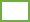 WNIOSEK O ZMIANĘ TRYBU ODBYWANIA SZKOLENIA SPECJALIZACYJNEGO NA TRYB REZYDENCKI ALBO TRYB POZAREZYDENCKI
na podstawie art. 16l ust. 3 w związku z art. 16c ust. 17f ustawy z dnia 5 grudnia 1996 r. 
o zawodach lekarza i lekarza dentysty 

                                                                                    Opolski Urząd WojewódzkiWydział Zdrowia     			ul. Piastowska 14        				45-082 Opole	Uprzejmie proszę o zmianę trybu odbywania szkolenia specjalizacyjnego 
z trybu  ………………………….. na tryb ……………………………. w związku 
z zakwalifikowaniem do odbywania szkolenia specjalizacyjnego na terenie województwa opolskiego w dziedzinie ………………..………… w trybie ……….……….…….…......... 
w postępowaniu kwalifikacyjnym przeprowadzonym w terminie 

………………………………………………………………………...…………………………………. (1-31 października lub 1-31 marca)Tryb rezydencki od………………………….do……………..…..…………………….
			    (data)			            	(data)
Tryb pozarezydencki od………………………….do……………………….……..….
				        (data)		                (data)
Z przerwą od …………………….……. do ………………………….. (max 14 dni)										                        ……………………………………………………….
			    (data, podpis i pieczątka lekarza- wnioskodawcy)…………………….…………………………………………….
  data, podpis i pieczątka kierownika specjalizacji (zgoda)…………………….…………………………………………….
  data podpis i pieczątka dyrektora szpitala (zgoda)